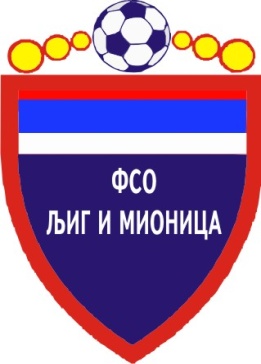 ТАБЕЛАМЕЂУОПШТИНСКЕ ФУДБАЛСКЕ ЛИГЕ ''ЗАПАД''-  Пролећни део првенства такмичарске 2014/2015. године -1.ИСКРА1513115313+4040 2.РИБНИКАР151221387+3138 3.ПОЛЕТ1511223614+2235 4.РАЈАЦ156453021+922 5.ЛИПЉЕ157173636022 6.ЈАДАР 2013156362518+721 7.МИЛЕНКО ПАВЛОВИЋ156362525021 8. КОЛУБАРА 2154291730-1314 9.БОРАЦ15429940-311410.КОМАНИЦЕ1541102137-161311.ГРАДАЦ 851541101745 -281312.БЕЛОШЕВАЦ1512121940-214 (-1)